ROCZNY PLAN PRACY ŚWIETLICY NA ROK SZKOLNY 2023/2024Realizacja stałych form pracy w każdym tygodniu: pomoc w odrabianiu prac domowych, głośne czytanie literatury dziecięcej, zabawy w grupach koleżeńskich, gry stolikowe, zajęcia relaksacyjne, rozwiązywanie zadań logicznych (łamigłówki, układanki), zajęcia ruchowe (w tym na świeżym powietrzu), prace porządkowe, rozmowy na tematy poruszane przez uczniów, systematyczna prezentacja prac uczniów na tablicach w korytarzach szkolnych.Wrzesień 2023 r.Październik 2023 r.Listopad 2023 r.GRUDZIEŃ 2023 r.Zimowa przerwa świąteczna  23.12.2023 – 01.01.2024Styczeń 2024 r.15 – 28. 01.2014. FERIE ZIMOWELUTYMARZEC  2024 r.Wiosenna przerwa świąteczna 28.03 – 02.04. 2024rKwiecień 2024r.01 – 03.05.2024 r. - przerwa majowa (dni wolne od zajęć dydaktycznych)Maj 2024 r.14 -16.05.2024r – egzamin ósmoklasisty, dni wolne od zajęć dydaktycznych30 – 31. 05.2024 r dni wolne od zajęć dydaktycznychCzerwiec 2024r.TerminTemat tygodniaZadania dydaktyczno- wychowawcze, sposób realizacjiZajęcia plastyczno manualne/ Zajęcia umuzykalniające i multimedialne/ gry i zabawy dydaktyczne  Osoba odpowiedzialna/konkursy/termin realizacji  04 - 0809.2023r.  11 – 15 09.2023r.18 -22 09.2023r.  25 – 2909.2023r.Witaj szkoło!/ Wspomnienia z wakacji.Jestem bezpieczny/Bezpieczna droga do szkoły.Warszawa moje miasto/Wisła - królowa Polskich rzek.Polska złota jesień/ Barwy Jesieni.-  Uroczyste rozpoczęcie roku szkolnego. Organizacja pracy w świetlicy.- Zapoznanie dzieci z regulaminem i zasadami zachowania obowiązującymi  w szkole oraz w świetlicy, na stołówce szkolnej, w  toaletach. Przedstawienie podstawowych zasad BHP oraz poruszania się na terenie szkoły;- Zapoznanie dzieci z wyposażeniem świetlicy, rozmowy na temat poszanowania sprzętu w świetlicy, gier, zabawek.- Konieczność zachowania podstawowych  zasad higieny w szczególności przy spożywaniu posiłków na świetlicy szkolnej.- Wspomnienia z wakacji – rozmowa kierowana.- Słuchanie  opowiadania  Z. Szczepańskiego pt: ,,Przygoda podróżnika”.-Ukierunkowanie działań wychowawczo- profilaktycznych na wartości uniwersalne.- Dbałość o kwestie wychowawcze w szkole – kształtowanie kompetencji uczniów i nauczycieli (samostanowienie, podejmowanie decyzji, odpowiedzialność).5.09 Światowy Dzień Dobroczynności. Wzajemna pomoc - pogadanka. Co to znaczy być dobrym? Dlaczego warto być dobrym?; Dobry i zły kolega – rozmowa o współpracy w szkole. - Rozmowa kierowana nt. bezpiecznego poruszania się po drogach publicznych.Wysłuchanie wiersza „Trzy sygnały”;Dlaczego trzeba nosić odblaski? – burza mózgów; Co to znaczy być bezpiecznym? Po co nam zasady? – pogadanka;- Poznajemy znaki drogowe – prezentacja i utrwalenie wiadomości;- Rozwijanie poczucia odpowiedzialności za bezpieczeństwo swoje i innych w drodze do i ze szkoły.Wysłuchanie wiersza W. Chotomskiej „Gdy zamierzasz przejść przez ulicę” – ilustracja do  wysłuchanego tekstu;-Wysłuchanie i interpretacja wiersza M. Januszko - „Do szkoły bezpiecznie”.  15.09 Międzynarodowy dzień kropki ; Wysłuchanie opowiadania P. Reynolds „Kropka”- zwrócenie uwagi na moc pozytywnej motywacji i wykorzystywanie jej do pracy nad sobą i budowania relacji z innymi.-Doskonalenie kompetencji nauczycieli w zakresie pracy z uczniami przybyłymi z zagranicy w szczególności z Ukrainy. - Przypomnienie zabytków Warszawy. Jakie miasto jest stolicą Polski?- Wysłuchanie (starsze klasy samodzielne czytanie) wybranych legend warszawskich m.in. „Wars i Sawa”, „Bazyliszek”, „Biała Dama”, „Syrena” – rozmowa nt. przeczytanego tekstu.Wisła -  roślinność, zwierzęta, ptaki i owady, które możemy spotkać nad rzeką Wisłą.- Jak można spędzić wolny czas nad Wisłą? -rozmowa (warszawskie plaże, Bulwary Wiślane, przystanie rzeczne i rejs po Wiśle, wycieczki rowerowe wzdłuż rzeki).- Wycieczka pt. „Palcem po mapie”, śledzimy bieg Wisły od źródła do morza; interesujące miejsca i ciekawostki o rzece;- Konieczność ochrony zasobów wodnych;- Skąd pochodzi warszawska kranówka? Śledzimy obieg wody pitnej, od dna Wisły do kranu; -  Zasady bezpieczeństwa w trakcie nadwiślańskich spacerów . Rola i znaczenie WOPR-u.19.09 Ogólnopolska akcja Sprzątanie Świata- pogadanka  i czynny udział w akcji; Rozmowa nt. Jak segregować śmieci,- 22 września Europejski Dzień bez Samochodu. Pogadanka na temat bezpieczeństwa podczas jazdy   rowerem;Budowanie wielokulturowej szkoły. Realizacja stałych działań na rzecz środowiska otwartego na różnorodność kulturową. - 23 września początek kalendarzowej jesieni. Rozmowa o zmianach zachodzących w przyrodzie jesienią.- Doskonalenie znajomości nazw poszczególnych miesięcy i pór roku- kalendarz.-Rozwijanie wrażliwości na piękno jesiennego krajobrazu.- Poznawanie świata różnymi zmysłami (wzrok, słuch, dotyk). Jak rozpoznać jesień zmysłami?  – Spacer na świeżym powietrzu w poszukiwaniu jesiennych skarbów. - Zapoznanie z wierszem J. Kulmowej  Jesienna pogoda  Omówienie ubioru adekwatnego do jesiennej pogody -   ćwiczenia w grupach.  Nazywanie drzew i segregowanie liści, dostrzeganie zależności między wyglądem przyrody, a porą roku.- Wysłuchanie wierszy: M. Brykczyńskiego Barwy jesieni, . Czechowicza Jesień,  L. Wiszniewskiego pt: Przyszła jesień do ogródka - rozmowa nt. przeczytanych tekstów, ilustrowanie.- Pogadanka na temat- Grzyby jadalne i trujące -atlas grzybów, prezentacja multimedialna. 29.09 Ogólnopolski Dzień Głośnego Czytania – wizyta w bibliotece szkolnej, głośne czytanie wybranej pozycji; czytanie „dzieci-dzieciom”, rozmowa nt. zainteresowań czytelniczych uczniów.30 września – Dzień Chłopaka – laurki/upominki i życzenia dla kolegów. Kodeks świetlicowy – zasady zachowania w świetlicy w formie rysunkowej/pisemnej.Zabawa muzyczno - rytmiczna Zimno – ciepło;Zabawa przy piosence Wesoło nam; „Wakacyjne wspomnienia” – praca plastyczna.-„Miłe słowo”- zabawa dydaktyczna; - Taniec integracyjny  z elementami klanzy – „Czy chudzi, czy grubi”- Praca plastyczna: znaki, które mijam codziennie w drodze do szkoły- metoda własnego pomysłu.- Bezpieczna droga do szkoły – prezentacja multimedialna.-Kolorowanie znaków/ znaki drogowe przestrzenne.-Nauka wyliczanki o ruchu drogowym;-Nauka piosenki pt: Światła drogowe;- „Kropki” – praca plastyczna z wykorzystaniem dowolnym form i środków plastycznych (rozwijanie kreatywności uczniów)Praca plastyczna – swobodne ilustrowanie przeczytanych legend (prace indywidualne oraz zbiorowe)- Zabawy dydaktyczne: Dzień dobry, , Kto idzie?, Do wody, Szukanie zegarka, Widzę coś czego Ty nie widzisz.- Prezentacja filmów edukacyjnych o Warszawie oraz Wiśle.- Słuchowiska dla dzieci „Warszawskie legendy”Zabawa iterująca grupę- zgadnij jak mam na imię? Gra dydaktyczna -Dobieranka;- Zabawy ruchowe integrujące grupę świetlicową.Słuchanie piosenek o Warszawie – „Płynie Wisła płynie po polskiej krainie”,„Sen o Warszawie” Cz. Niemen,„ Piosenka o mojej Warszawie”- M. Fogg, „ Jest Warszawa”- Z. Wodecki-Praca plastyczna o tematyce jesiennej wykonana dowolną techniką.  Słuchanie piosenek o jesieni m.in. „Jesień idzie przez park”, „Co nam jesień przyniesie”, „Idzie jesień”, „Jarzębina”, „Idzie jesień z pełnym koszem”.-Zabawa dydaktyczna -Pomieszane owoce; Robimy sałatkę jarzynową i dodajemy do niej…- Jak rozpoznać jesień? rebusy i zagadki jesienne; - Prace plastyczno-techniczne- lepienie z plasteliny, wykorzystywanie darów jesieni - ludziki leśne, zwierzęta,  jarzębinowe drzewka itp.  -Opowiadanie o listku – zabawa relaksacyjna. „Pani Jesień” – kolaż z różnych materiałów- Zabawy na świeżym powietrzu układanie figur i kształtów z liści, żołędzi.-Niespodzianka dla chłopaka- laurka.nauczyciele świetlicyIX. 2023r.nauczyciele świetlicIX. 2023r.nauczyciele świetlicIX. 2023rnauczyciele świetlicIX. 2023rKonkurs świetlicowy-  Kasztanowe ludkiNauczyciele świetlicy/ sala 217TerminTemat tygodniaZadania dydaktyczno- wychowawcze, sposób realizacjiZajęcia plastyczno manualne/ Zajęcia umuzykalniające i multimedialne/ gry i zabawy dydaktyczne i ruchowe Osoba odpowiedzialna/konkursy/termin realizacji02 – 0610.2023r.09 – 12 10.2023r.13.10. dzień wolny od zaj. dyd.Zwierzęta/ Nasi przyjaciele.Moje hobby/ Poczta/Dzień Edukacji Narodowej- 4 października – Międzynarodowy Dzień Zwierząt- Nasi milusińscy – zwierzęta domowe. Jestem odpowiedzialnym opiekunem. Rozmowa kierowana na temat sposobów opiekowania się zwierzętami. Słuchanie opowiadania O. Masiuk ,,Zwierzątko”; Jak być odpowiedzialnym opiekunem? – pogadanka; możemy pomóc bezdomnym zwierzętom? Uwrażliwianie na potrzeby niesienia pomocy bezdomnym zwierzętom W świecie zwierząt – ciekawostki na temat zwierząt. Jak zwierzęta przygotowują się do zimy, jak możemy im pomóc?Oglądnie atlasów ze zwierzętami.-Uwrażliwienie na los porzuconych zwierząt domowych. Rozwijanie umiejętności opisywania zwierząt.- Rozwijanie umiejętności różnicowania zwierząt np. dzikie – domowe, mięsożerne – roślinożerne, ssaki, płazy, gady, owady, ryby, ptaki.- Zwierzęta zagrożone wyginięciem w Polsce i na świecie – prezentacje multimedialne, filmy edukacyjne; rozmowa z uczniami nt. konsekwencji wynikających z ginięciem różnych gatunków zwierząt.Podnoszenie jakości kształcenia oraz podatności i jakości wsparcia udzielanego dzieciom i nauczycielom w szkołach ogólnodostępnych i integracyjnych.- Rozmowa na temat zainteresowań, kolekcjonowania – wyjaśnienie pojęcia –hobby. Co to jest talent? Sposoby jego rozwijania.09.10 Światowy Dzień Poczty i Znaczka Pocztowego– praca listonosza. jak napisać list? – pogadanka oraz pisanie listów;- Zawód listonosz-  historia zawodu dawniej a dziś, wysłuchanie wiersza. B. Forma „Poczta” oraz „Znaczki pocztowe”- Zasady pisania listów, nauka adresowania kopert.14.10 Dzień Edukacji Narodowej – przybliżenie dzieciom historii święta;Kim jest nauczyciel? burza mózgów;Piramida pomysłów do tematu: Jakim byłbym dyrektorem szkoły?- Prezentacja wiersza Cz. Janczarskiego Słowa dla naszej Pani;- Nie tylko nauczyciele pracują w szkole- rozmowa na temat pracy różnych pracowników szkoły;- Poznanie osoby patrona szkoły - Jana Pawła II i Jego drogi do świętości, przybliżenie uczniom wielkiego Polaka i wartości jakimi papież się kierował. Prezentacja ciekawostek o papieżu, jego ulubionych potraw, sportów, pieśni itp. -Ja i mój pupil” - praca plastyczna. Mój ukochany zwierzak – praca dowolną techniką;-Wyklejanie konturów kota bibułą, sznurkiem, kulkami papieru itp.- Zwierzaki metodą origami;Zagadki -O jakim zwierzęciu myślę?;Zagadki słuchowe Czyj to głos?;- Nauka i wspólne śpiewanie piosenki Kundel bury; Puszek Okruszek;-Tworzenie makiety ZOO lub wiejskiej zagrody; - Zmieniam się w (zwierzę)-zabawa- Zmieniam się w (zwierzę)-zabawa- Zabawy ruchowe Ruszaj się jak: kaczka, żaba, wąż, bocian itp.-Projektujemy znaczek pocztowy; wykonujemy własną kopertę.- Wysłuchanie piosenki Pan listonosz -Śpiewające Brzdące.- Praca plastyczna kwiaty dla Nauczyciela wykonany dowolną techniką- Redagujemy życzenia z okazji Dnia Nauczyciela,- Samba dla Pani, Pana – wysłuchanie piosenki,-Zabawa ruchowa -Piłka- stop!, wyścig rzędów na jednej nodze;- Prezentacja filmów dla dzieci o papieżu.- Krzyżówka, zagadki o papieżu.- Praca plastyczna indywidualna lub zbiorowa Portret J.P. II – wykonany techniką dowolną.Gry sportowe na świeżym powietrzu  piłka nożna, skakanki, gra w „gumę” itp.- Gra w zbijaka na boisku szkolnym.nauczyciele świetlicyX. 2023r. nauczyciele świetlicX. 2023r Konkurs świetlicowy- Portret ulubionego nauczyciela- nauczyciele świetlicy sala 117Dzielnicowy konkurs plastyczny- Znani ludzie wielu pasji-Nauczyciele świetlicy sala 21716 - 2010.2023r.Zdrowie„W zdrowym ciele, zdrowy duch”- wyjaśnienie pojęcia - Rozmowa na temat zdrowego odżywiania. -Przegląd czasopism i książek dla dzieci, zgromadzonych w szkolnej bibliotece, poszukiwanie informacji o prawidłowej diecie;- Omówienie piramidy żywienia; rola witamin w naszym życiu; odpowiednia ilość przyjmowanych płynów.- Co to znaczy zbilansowana dieta? Jak powinno wyglądać zdrowe śniadanie?21.10 Światowy Dzień Owoców i Warzyw rozmowa nt. znaczenia spożywania owoców i warzyw dla naszego zdrowia.- Czytanie opowiadania Kapryśna Kasia – rozmowa nt. wysłuchanego tekstu;- Higiena podczas pracy w kuchni, kilka słów o myciu rąk;- Samodzielne przygotowanie sałatki warzywnej lub owocowej w  świetlicy szkolnej;- Czy do lekarza idziemy tylko gdy jesteśmy chorzy? – rozmowa kierowana. Badania profilaktyczne, bilans dziecka – wyjaśnienie pojęć.- Swobodna rozmowa o tym, co jest niezbędne, aby być zdrowym i sprawnym: sport, higiena osobista, zdrowe odżywianie, odpoczynek, ograniczone korzystanie z mediów, ruch na świeżym powietrzu itd.- Wykonanie pracy plastycznej -Piramida żywienia- praca zespołowa.- Wspólny śpiew piosenki pt: ,,Sałatka owocowa”, - Zabawa dydaktyczna ćwicząca pamięć Robimy sałatkę owocową i dodajemy do niej …- Owoce i warzywa- prace plastyczno-techniczne wykonane dowolną techniką. - Zabawa dydaktyczna Zdrowe  czy niezdrowe?;- Gra słowna -Rymowanki z owocami;- Karty pracy z owocami – Jaki to owoc?, Policz warzywa i owoce, Czego tu brakuje, Co tu nie pasuje;-Zabawa umuzykalniająca w kręgu-Dyrygent;- Spotkanie z tańcem – samba; zabawa taneczno-ruchowa.nauczyciele świetlicyX. 2023r. 23 - 2710.2023r.Nasze emocje/ Jesienna zaduma-Czym są emocje? Jak się dziś czuję? – nazywamy emocje; Sposoby zarządzania stresem, opis zdarzenia w języku faktów;- Jakie znamy zwroty grzecznościowe? – magiczne słowa:proszę, dziękuję, przepraszam- pogadanka z dziećmi.-Wysłuchanie wiersza D. Gellner ,,Zły humorek”;  rozmowa nt. wysłuchanego tekstu; 24.10 Światowy Dzień Origami – skąd pochodzi origami, kilka słów o Chinach. Nauka składania różnych form origami i kirigami;- Rozmowa z dziećmi na temat upływającego czasu i przemijania;-Wdrażanie do czczenia pamięci o zmarłych oraz do odpowiedniego zachowania się na cmentarzu.-Zapoznanie z  tradycjami Święta Zmarłych w różnych krajach.-Wdrażanie do pomagania innym, budzenie empatii.- Kształtowanie poczucia więzi z członkami rodziny. Pogłębianie szacunku do  własnej rodziny.- Czytanie wiersza Hanny Łochockiej. Zaduszkowe płomyki- ilustracja do wiersza;- Moje sposoby na złość – rysunek;- Zadanie plastyczne Narysuj nazwane emocje;- Tworzymy własne emotikony z różnymi stanami emocji;Rysunkowy alfabet miłych słów; /Słoik emocji – praca manualna;- Kolorowanie ilustracji -Proszę, przepraszam, dziękuję;- Recepta na złość – pomysły dzieci;- Zabawa umysłowa Pozytywne myślenie;- Zabawa grupowa -Król na tronie siedzi w koronie;-Relaks przy słuchowisku dla dzieci. Słuchanie muzyki spokojnej- fale morza.nauczyciele świetlicyX 2023r..TerminTemat tygodniaZadania dydaktyczno- wychowawcze, sposób realizacjiZajęcia plastyczno manualne/ Zajęcia umuzykalniające i multimedialne/ gry i zabawy dydaktyczne  Zajęcia plastyczno manualne/ Zajęcia umuzykalniające i multimedialne/ gry i zabawy dydaktyczne  Osoba odpowiedzialna/konkursy/termin realizacji30-31.10  dni wolne od zaj. dyd02 – 03 11.2023r.06 – 1011.2023rŚwięto dyniPolska/Mała i duża ojczyzna- Dynia – prezentacja informacji o warzywie, szczególnie zawartości witamin i składników mineralnych; korzystnym wpływie na zdrowie (wzmacnia wzrok, chroni przed nowotworami, zapobiega krzywicy u dzieci).- Prezentacje różnych rodzajów dyni (zwrócenie uwagi na ich kolory, smak, kształt i przeznaczenie), zapoznanie z ich nazwami.- Co mogę zrobić z dyni? – burza mózgów.- Prezentacja ciekawostek o dyniach.- Wysłuchanie bajki „Franklin i wielka dynia”.11 LISTOPADA – ŚWIĘTO ODZYSKANIA NIEPODLEGŁOŚCI. Zapoznanie dzieci z historią odzyskania niepodległości przez Polskę, uświadomienie ważności tego święta i konieczności jego obchodów.  Zapoznanie z symbolami narodowymi: godło, flaga, hymn państwowy.-Omówienie podstawowych pojęć związanych z ojczyzną (ojczyzna, godło, flaga, tożsamość narodowa itp.),- Czytanie wierszy pt: 11 listopada, Barwy ojczyste, Co to jest Polska?, Moja mała Ojczyzna - rozmowa na temat przeczytanych tekstów; - Co to znaczy być patriotą? pogadanka;- Czytanie legendy o powstaniu państwa polskiego Legenda o Czechu, Lechu i Rusie;- Wyjaśnienie pojęcia mała ojczyzna – rozmowa nt. naszej dzielnicy, pochodzenia nazwy Białołęka, ciekawostki i zabytki naszej dzielnicy.10.10 Dzień jeża  - Co wiemy o jeżu?  Ciekawostki o jeżach.- Wysłuchanie wiersza J. Brzechwy Jeż; -Prace plastyczno-techniczne dynia wykonane dowolną techniką (np. wydzieranki, wyklejanie plasteliną, dynie przestrzenne wykonane z plastikowych butelek itp.).                      - Film edukacyjny dla dzieci Kazio i dzień dyni.                                                - Zabawy ruchowe toczenie dyni, zabawy z wykorzystaniem chusty aniamcyjnej (kolory warzyw).                 - Zabawy dydaktyczne: przeliczanie pestek dyni, zabawy manipulacyjne ćwiczące precyzję ruchu „chwyt pęsetowy” – przenoszenie pestek dyni.- Praca plastyczna dotycząca symboli narodowych: flaga, godło, mapa Polski- Nauka piosenki Jestem Polakiem;- Wysłuchanie piosenek patriotycznych- Prezentacja filmu edukacyjnego Polskie symbole narodowe;-Kwiaty dla Niepodległej, Biało- czerwona Polska – indywidualne i grupowe prace plastyczne wykonane techniką dowolną.- Rozwiązywanie krzyżówek, rebusów i zagadek tematycznych.- Zabawa Łańcuch skojarzeń;Układanie zdań o Polsce z rozsypanki wyrazowej;- Praca plastyczna jeż – wykonana dowolną techniką.- Zabawy ruchowe na świeżym powietrzu-Prace plastyczno-techniczne dynia wykonane dowolną techniką (np. wydzieranki, wyklejanie plasteliną, dynie przestrzenne wykonane z plastikowych butelek itp.).                      - Film edukacyjny dla dzieci Kazio i dzień dyni.                                                - Zabawy ruchowe toczenie dyni, zabawy z wykorzystaniem chusty aniamcyjnej (kolory warzyw).                 - Zabawy dydaktyczne: przeliczanie pestek dyni, zabawy manipulacyjne ćwiczące precyzję ruchu „chwyt pęsetowy” – przenoszenie pestek dyni.- Praca plastyczna dotycząca symboli narodowych: flaga, godło, mapa Polski- Nauka piosenki Jestem Polakiem;- Wysłuchanie piosenek patriotycznych- Prezentacja filmu edukacyjnego Polskie symbole narodowe;-Kwiaty dla Niepodległej, Biało- czerwona Polska – indywidualne i grupowe prace plastyczne wykonane techniką dowolną.- Rozwiązywanie krzyżówek, rebusów i zagadek tematycznych.- Zabawa Łańcuch skojarzeń;Układanie zdań o Polsce z rozsypanki wyrazowej;- Praca plastyczna jeż – wykonana dowolną techniką.- Zabawy ruchowe na świeżym powietrzunauczyciele świetlicyXI. 2023rKonkurs świetlicowy-  Kasztanowe ludkiNauczyciele świetlicy/ sala        21713 – 1711.2023r.W krainie wartości / Tolerancja16 LISTOPADA – DZIEŃ TOLERNCJI- rozmowa kierowana nt. poszanowania drugiego człowieka; Czym ludzie różnią się między sobą? – burza mózgów;Wysłuchanie bajki terapeutycznej  z zakresu tolerancji i akceptacji drugiego człowieka pt:,, Kłapouszek”; pogadanka na temat podobieństw i różnic wynikających z pochodzenia, koloru skóry, wyznania, poglądów, inwalidztwa itp.- Kształtowanie u uczniów  postawy tolerancji, akceptacji i wyrozumiałości dla odmiennych zachowań innych ludzi.- Wyjaśnienie pojęć: godność, tolerancja, uprzedzenie, stereotyp. -Doskonalenie umiejętności wykorzystywania zasad, na których powinna opierać się przyjaźń.- Czytanie bajek terapeutycznych rozwijających postawę tolerancji, uczących szacunku i akceptacji innych osób (np. A. Łaba „Grzyb Borowik”, M. Malicka „Pajączek”). 18.11 Dzień Myszki Miki -historia powstania najpopularniejszej  myszki świata;Czytanie książek z serii: Klub przyjaciół Myszki Miki;
Wychowanie zmierzające do osiągnięcia ludzkiej dojrzałości poprzez kształtowanie postaw ukierunkowanych na prawdę, dobro i piękno uzdalniających do odpowiedzialnych decyzji.16 LISTOPADA – DZIEŃ TOLERNCJI- rozmowa kierowana nt. poszanowania drugiego człowieka; Czym ludzie różnią się między sobą? – burza mózgów;Wysłuchanie bajki terapeutycznej  z zakresu tolerancji i akceptacji drugiego człowieka pt:,, Kłapouszek”; pogadanka na temat podobieństw i różnic wynikających z pochodzenia, koloru skóry, wyznania, poglądów, inwalidztwa itp.- Kształtowanie u uczniów  postawy tolerancji, akceptacji i wyrozumiałości dla odmiennych zachowań innych ludzi.- Wyjaśnienie pojęć: godność, tolerancja, uprzedzenie, stereotyp. -Doskonalenie umiejętności wykorzystywania zasad, na których powinna opierać się przyjaźń.- Czytanie bajek terapeutycznych rozwijających postawę tolerancji, uczących szacunku i akceptacji innych osób (np. A. Łaba „Grzyb Borowik”, M. Malicka „Pajączek”). 18.11 Dzień Myszki Miki -historia powstania najpopularniejszej  myszki świata;Czytanie książek z serii: Klub przyjaciół Myszki Miki;
Wychowanie zmierzające do osiągnięcia ludzkiej dojrzałości poprzez kształtowanie postaw ukierunkowanych na prawdę, dobro i piękno uzdalniających do odpowiedzialnych decyzji.- Praca plastyczna – rysowanie autoportretu Jestem tolerancyjny,- Wysłuchanie piosenek: S. Soyka Tolerancja, Mała Orkiestra Dni Naszych Tolerancja – (nauka wybranej piosenki).- Zagadki, quizy, krzyżówki.- Zabawy integracyjne, gry stolikowe,- Jesteśmy różni, ale tacy sami - praca plastyczna dowolną techniką;- Zabawy integrujące grupę; zadania zespołowe-Zabawa w parach do piosenki Podajmy sobie ręce; - Zabawy taneczno-ruchowe Just dancePortret Myszki Miki – dowolna technika;Maska Myszki Miki – wycinanie, klejenie elementów, kolorowanie;Kolorowanki z Myszką Miki;
nauczyciele świetlicyXI. 2023r20 - 2411.2023r.Prawa dziecka /Z życzliwością mi do twarzy/ - Kształtowanie świadomości posiadania własnych praw.20.11 Dzień Praw Dziecka – rozmowa kierowana- zapoznanie dzieci z prawami dziecka zapisanymi w Konwencji o Prawach Dziecka;21.11 Dzień życzliwości  i pozdrowień - Człowiek życzliwy – jego cechy- dyskusja;-Przypomnienie zasad dobrego zachowania. Wspólne ułożenie Kodeksu Życzliwego Człowieka;-Jakie mamy prawa?- burza mózgów;Czytanie wiersza M. Brykczyńskiego O prawach dziecka, omówienie tekstu;- Wysłuchanie wiersza U. Kowalskiej Prawa  i obowiązki – rozmowa;- Kształtowanie u dzieci umiejętności współdziałania w grupie, umiejętności wyrażania życzliwości, dobroci i koleżeństwa wobec innych.Kształtowanie poczucia konieczności szanowania zabawek.25.11 Dzień Pluszowego Misia  Jakie znamy sławne misie?– rozmowa; geneza święta.- Czytanie wybranych tekstów o misiach.- Prezentacja ciekawostek z życia niedźwiedzi brunatnych.-Wykonanie grupowych plakatów Mamy prawo do..: Drzewko praw                          i obowiązków – praca plastyczna;- Praca plastyczna Wesoła buźka;- Ekspresja plastyczna Kreatywne rysowanie; - Zabawa integracyjna Mały człowiek;-Piosenki o prawach dziecka;Prezentacja multimedialna Prawa dziecka;Zabawy taneczno-ruchowe do piosenki Dzieci świata;Gry i zabawy na świeżym powietrzu.Relaks przy słuchowisku dla dzieci, słuchanie muzyki poważnej, -Misiowa maska- wycinanie z szablonu, ozdabianie. Taniec do piosenki Gumi Miś;-Projekcja bajek Miś Uszatek, Miś Coralgol, Miś Paddington.- Rozwiązywanie zagadek, rebusów i krzyżówek związanych z bajkowymi misiami.nauczyciele świetlicyXI. 2023r.27.11– 01.122023r.W świecie wróżek i czarodziejów/Andrzejkowe tradycje- Zapoznanie dzieci z tradycjami wieczorów andrzejkowych i tradycji Katarzynek - podobieństwa i różnice.                                                                              - Przysłowia andrzejkowe.                                                - Zabawy andrzejkowe, wróżby, przepowiadanie przyszłości.- Burza mózgów: Jakie znamy zwyczaje  i obrzędy związane z zabawami andrzejkowym?;- Poznajemy znaczenie naszych  imion;- Wysłuchanie opowieści o zwyczajach i tradycjach związanych z dniem Św. Andrzeja;- Poznanie znaczenia słów:  tradycja, wierzenia ludowe, przepowiednia.- Wdrażanie dzieci do kulturalnej zabawy, uczenie norm i zasad zachowania się podczas  imprez towarzyskich.- Integracja dzieci poprzez wspólną zabawę.- Wdrażanie do wspólnej, wesołej zabawy, kształcenie właściwego stosunku do wróżb.- Przygotowywanie plakatów związanych  z tematyką andrzejkową oraz dekoracji w sali świetlicowej;- Wykonanie rekwizytów do wróżb;- Praca plastyczna Zaczarowany klucz -Wykonywanie rysunków dowolną techniką na temat: Zabawa  andrzejkowa;-Świat nocą  -wydrapywanki,- Zabawy muzyczno – ruchowe: Taniec z balonem u nogi, Latający kapelusz, Taniec krzeseł;-Zabawa ruchowo- muzyczna  Andrzeju, Andrzeju;- Zabawa muzyczno- ruchowa Tańczymy Lambadę;-Zagadki muzyczne – Jaki to instrument?- Rozwiązywanie krzyżówek i rebusów,-Gry i zabawy ruchowe,nauczyciele świetlicyXI./XII. 2023r.TerminTemat tygodniaZadania dydaktyczno- wychowawcze, sposób realizacjiZajęcia plastyczno manualne/ Zajęcia umuzykalniające i multimedialne/ gry i zabawy dydaktyczne  Zajęcia plastyczno manualne/ Zajęcia umuzykalniające i multimedialne/ gry i zabawy dydaktyczne  Zajęcia plastyczno manualne/ Zajęcia umuzykalniające i multimedialne/ gry i zabawy dydaktyczne  Osoba odpowiedzialna/konkursy/termin realizacji04 – 08 12.2023r.Wolontariusze- pomocnicy/ Grudniowe tradycje – Mikołajki.- 5.12 Międzynarodowy dzień wolontariusza – przybliżenie dzieciom czym jest wolontariat;- Zapoznanie dzieci  z ideą wolontariatu, uwrażliwienie na potrzeby innych.-Zachęcanie do niesienia pomocy innym.- 04.12. Barbórka – zapoznanie uczniów z pracą górników dawnej i dziś; przybliżenie postaci Św. Barbary; godło górników (żelazko, perlik), czako górnicze – prezentacja i wyjaśnienie pojęć.-Przypomnienie tradycji związanej z mikołajkami.     - Poszerzanie wiadomości nt. zwyczajów związanych z postacią Św. Mikołaja w Polsce i w innych krajach;     - Czytanie legendy o św. Mikołaju oraz wybranych tekstów z literatury dziecięcej związanych z mikołajkami.- Zapoznanie dzieci z wierszem H. Szal Święty Mikołaj – omówienie wyglądu Mikołaja; -Czytanie bajki terapeutycznej  Zawsze warto pomagać – dyskusja;- Wymarzony prezent mikołajkowy – technika dowolna- Święty Mikołaj ,Portret Mikołaja – wycinanie, wyklejanie postaci z czerwonego papieru, ozdabianie wybranych elementów watą;-Skarpeta na prezenty wycinanka;-Drama Jak to jest być św. Mikołajem?;- Kalambury związane  z Mikołajem;-Zabawa ruchowe przy muzyce – Idzie Mikołaj po śniegu;- Nauka słów piosenki Pada śnieg;- Projekcja bajki „Świąteczne życzenia”;Zapoznanie z piosenką – Kochany panie Mikołaju M. Jeżowskiej.- Praca plastyczna Zimowe rękawiczki- Słuchowiska dla dzieci o Mikołaju.- Zabawy na świeżym powietrzu.- Wymarzony prezent mikołajkowy – technika dowolna- Święty Mikołaj ,Portret Mikołaja – wycinanie, wyklejanie postaci z czerwonego papieru, ozdabianie wybranych elementów watą;-Skarpeta na prezenty wycinanka;-Drama Jak to jest być św. Mikołajem?;- Kalambury związane  z Mikołajem;-Zabawa ruchowe przy muzyce – Idzie Mikołaj po śniegu;- Nauka słów piosenki Pada śnieg;- Projekcja bajki „Świąteczne życzenia”;Zapoznanie z piosenką – Kochany panie Mikołaju M. Jeżowskiej.- Praca plastyczna Zimowe rękawiczki- Słuchowiska dla dzieci o Mikołaju.- Zabawy na świeżym powietrzu.- Wymarzony prezent mikołajkowy – technika dowolna- Święty Mikołaj ,Portret Mikołaja – wycinanie, wyklejanie postaci z czerwonego papieru, ozdabianie wybranych elementów watą;-Skarpeta na prezenty wycinanka;-Drama Jak to jest być św. Mikołajem?;- Kalambury związane  z Mikołajem;-Zabawa ruchowe przy muzyce – Idzie Mikołaj po śniegu;- Nauka słów piosenki Pada śnieg;- Projekcja bajki „Świąteczne życzenia”;Zapoznanie z piosenką – Kochany panie Mikołaju M. Jeżowskiej.- Praca plastyczna Zimowe rękawiczki- Słuchowiska dla dzieci o Mikołaju.- Zabawy na świeżym powietrzu.nauczyciele świetlicyXII. 2023rKonkurs świetlicowyNajpiękniejsza kartka bożonarodzeniowa – nauczyciele świetlicy 11911 - 1512.2023rZima tuż, tuż/Choinkowe radości.           - Rozbudzanie radosnego nastroju zimowej pory roku.- Przypomnienie zasad obowiązujących podczas zabaw i zajęć na śniegu.- Czytanie legendy o pochodzeniu choinki.-Wzbogacenie wiedzy na temat charakterystycznych cech nadchodzącej zimy.- Umiejętność określania nastroju  związanego z aktualną pogodą.- Rozbudzenie odpowiedzialności za zwierzęta podczas zimy.- Zima tuż, tuż –  opis zimy, rozmowa kierowana Skąd się bierze śnieg?;-Lubię zimę, ponieważ… - swobodne wypowiedzi;- -Wysłuchanie wiersza W. Kosteckiej Zabawa zimą- omówienie treści;- Poszerzenie wiadomości  o śnieżnych zakątkach  naszego globu – praca z globusem i  mapą świata;- Wysłuchanie wiersza Biała zima; burza mózgów -odpowiedni ubiór zimą;- Czytanie fragmentów Królowej śniegu H. Ch. Andersena;-Czytanie wiersza J. Tuwima Ptasie radio; - 12.12. Dzień guzika (guzikowe zabawy)- 15.12 Dzień herbaty – rodzaje herbaty, ciekawostki oraz sposoby jej parzenia na całym świecie;- Rozbudzanie radosnego nastroju zimowej pory roku.- Przypomnienie zasad obowiązujących podczas zabaw i zajęć na śniegu.- Czytanie legendy o pochodzeniu choinki.-Wzbogacenie wiedzy na temat charakterystycznych cech nadchodzącej zimy.- Umiejętność określania nastroju  związanego z aktualną pogodą.- Rozbudzenie odpowiedzialności za zwierzęta podczas zimy.- Zima tuż, tuż –  opis zimy, rozmowa kierowana Skąd się bierze śnieg?;-Lubię zimę, ponieważ… - swobodne wypowiedzi;- -Wysłuchanie wiersza W. Kosteckiej Zabawa zimą- omówienie treści;- Poszerzenie wiadomości  o śnieżnych zakątkach  naszego globu – praca z globusem i  mapą świata;- Wysłuchanie wiersza Biała zima; burza mózgów -odpowiedni ubiór zimą;- Czytanie fragmentów Królowej śniegu H. Ch. Andersena;-Czytanie wiersza J. Tuwima Ptasie radio; - 12.12. Dzień guzika (guzikowe zabawy)- 15.12 Dzień herbaty – rodzaje herbaty, ciekawostki oraz sposoby jej parzenia na całym świecie;- Wykonywanie ozdób choinkowych,  świąteczny wystrój sali. - Prace plastyczne o tematyce świątecznej.- Gry logiczne, łamigłówki, rebusy, krzyżówki z hasłem „ Zima”, przysłowia- Kalambury – zimowe zabawy;- Zadanie Dorysuj coś zimowego;-Łańcuch radości – pozytywne zdania;- Zima w naszym mieście – praca farbami;-Rysunek białą kredą/pastą do zębów na czarnym papierze Zima;- Choineczka metodą origami/dowolną-Zabawy na świeżym powietrzu-Zabawa naśladowcza Idziemy po śladach;-„Zimowy kubek w sweterku” - Zabawa ruchowa- Łyżwiarze;- Guzikowe zabawy: pchełki, wyścigi guzików, guzikowe obrazki, nawlekanie, wyławianie guzików z wody szczypcami, wyszukiwanie guzików w kaszy itp.- Słuchowiska dla dzieci np. Pani Zima, Zimowy poranek.nauczyciele świetlicyXII. 2023rnauczyciele świetlicyXII. 2023rnauczyciele świetlicyXII. 2023r18 – 2212.2023rPrzygotowanie do Świąt Bożego Narodzenia- Tradycje Bożonarodzeniowe – dawniej i dziś- rozmowa kierowana;- Wprowadzenie w radosny nastrój oczekiwania na Święta Bożego Narodzenia.- Jak przygotowujemy się do świąt? - rozmowa- Przypomnienie i utrwalenie zwyczajów oraz tradycji związanych ze Świętami Bożego Narodzenia. - Pogadanka nt.: skąd wziął się zwyczaj śpiewania kolęd?- Redagowanie życzeń świątecznych.-Wieczór wigilijny – rozmowy z dziećmi  o tradycjach i zwyczajach wigilijnych  w ich domach;Wysłuchanie wiersza  T. Kubiaka Wieczór wigilijny; - Wysłuchanie utworu  J. Dymkowskiej Legenda     o choince – dyskusja-Słuchanie opowiadania Agnieszki Galicy  - Komu potrzebne jest Boże Narodzenie?-  rozmowa nt. treści;- Czytanie baśni Dziewczynka z zapałkami- rozmowa na temat przesłania baśni;- Wigilijne potrawy w naszych domach – rozmowa z dziećmi oraz prezentacja filmu edukacyjnego.- Tradycje Bożonarodzeniowe – dawniej i dziś- rozmowa kierowana;- Wprowadzenie w radosny nastrój oczekiwania na Święta Bożego Narodzenia.- Jak przygotowujemy się do świąt? - rozmowa- Przypomnienie i utrwalenie zwyczajów oraz tradycji związanych ze Świętami Bożego Narodzenia. - Pogadanka nt.: skąd wziął się zwyczaj śpiewania kolęd?- Redagowanie życzeń świątecznych.-Wieczór wigilijny – rozmowy z dziećmi  o tradycjach i zwyczajach wigilijnych  w ich domach;Wysłuchanie wiersza  T. Kubiaka Wieczór wigilijny; - Wysłuchanie utworu  J. Dymkowskiej Legenda     o choince – dyskusja-Słuchanie opowiadania Agnieszki Galicy  - Komu potrzebne jest Boże Narodzenie?-  rozmowa nt. treści;- Czytanie baśni Dziewczynka z zapałkami- rozmowa na temat przesłania baśni;- Wigilijne potrawy w naszych domach – rozmowa z dziećmi oraz prezentacja filmu edukacyjnego.- Wspólne rozwiązanie krzyżówki –świątecznej z hasłem Boże Narodzenie;- Świąteczne drzewko- zabawa dydaktyczno- ruchowa;- Zabawa ruchowa Zaprzęgi reniferów;-Zabawa ruchowa ze śpiewem do piosenki Mikołaj jedzie samochodem;- Wykonywanie ozdób choinkowych z kolorowego papieru, bibuły, kubeczków itp..- Wykonanie kartek świątecznych, pisanie życzeń (dzieci starsze)- Wspólne śpiewanie kolęd i pastorałek (nauka wybranych utworów)- Prezentacja multimedialna  na temat polskich zwyczajów Świąt Bożego Narodzenia;- Projekcja bajki Ekspres polarny;-Taniec śnieżynek - improwizacja ruchowa,nauczyciele świetlicyXII. 2023rnauczyciele świetlicyXII. 2023rnauczyciele świetlicyXII. 2023rTerminTemat tygodniaZadania dydaktyczno- wychowawcze, sposób realizacjiZadania dydaktyczno- wychowawcze, sposób realizacjiZajęcia plastyczno manualne/ Zajęcia umuzykalniające i multimedialne/ gry i zabawy dydaktyczne  Osoba odpowiedzialna/konkursy/termin realizacjiOsoba odpowiedzialna/konkursy/termin realizacji02 – 05 01.2024r.WITAMY NOWY ROK!-Noworoczne życzenia – Czego możemy sobie życzyć w Nowym Roku? – rozwijanie umiejętności samodzielnego układania życzeń odpowiednich do okazji. - Zapoznanie z wierszem J. Kiersta „Dwunastu braci”.  Kalendarz – czym jest i dlaczego jest potrzebny? rozmowa kierowana.  . Rozwiązywanie różnorodnych zagadek oraz rebusów pod hasłem „Nowy Rok”.  Zapoznanie dzieci z przysłowiami związanymi z poszczególnymi miesiącami.Usystematyzowanie wiedzy dotyczącej pór roku oraz charakterystycznych cech poszczególnych miesięcy.-Przypomnienie wiadomości na temat sposobów witania Nowego Roku w Polsce i na świecie.Zapoznanie z tradycyjnymi przysłowiami dotyczącymi Nowego Roku.-Noworoczne życzenia – Czego możemy sobie życzyć w Nowym Roku? – rozwijanie umiejętności samodzielnego układania życzeń odpowiednich do okazji. - Zapoznanie z wierszem J. Kiersta „Dwunastu braci”.  Kalendarz – czym jest i dlaczego jest potrzebny? rozmowa kierowana.  . Rozwiązywanie różnorodnych zagadek oraz rebusów pod hasłem „Nowy Rok”.  Zapoznanie dzieci z przysłowiami związanymi z poszczególnymi miesiącami.Usystematyzowanie wiedzy dotyczącej pór roku oraz charakterystycznych cech poszczególnych miesięcy.-Przypomnienie wiadomości na temat sposobów witania Nowego Roku w Polsce i na świecie.Zapoznanie z tradycyjnymi przysłowiami dotyczącymi Nowego Roku.- Grupowe wykonanie kalendarza na nowy 2024 rok – praca plastyczna;-Fajerwerki – praca  plastyczna (technika dowolna)- Kartka z kalendarza praca plastyczna; -Symbol miesiąca  - rysowanie elementów symbolizujących 12 miesięcy;-Zimowy krajobraz – praca  z użyciem materiałów, waty, pasty do zębów itp.- Zabawa integracyjna Niewidzialna nić;- Pękamy ze śmiechu – zabawy ruchowe z balonami;-Zabawa rozwijająca koordynacje wzrokowo-słuchową -Wiosna, lato, jesień, zima, - Rozwiązywanie krzyżówek i zagadek;- Słuchowisko dla dzieci Bajka Muzyczna – Królowa Zima.- Zabawy na świeżym powietrzunauczyciele świetlicyI. 2023r.nauczyciele świetlicyI. 2023r.08 – 1201.2024rSporty zimowe/Bezpieczne ferie zimowe- Uświadomienie konieczności zachowania bezpieczeństwa podczas zabaw i uprawiania sporów zimowych,-Poznanie  zasady bezpiecznego zachowania się podczas zabaw i sportów zimowych .- Rozpoznawanie  i nazywa sportów  zimowych. Rozmowy przy tablicach demonstracyjnych  -. Wskazywanie miejsc bezpiecznych zabaw zimowych.- Rozpoznawanie i nazywanie sportów zimowych.-Co to znaczy bezpiecznie się bawić? – rozmowa kierowana;- Uświadomienie konieczności zachowania bezpieczeństwa podczas zabaw zimowych oraz           w czasie uprawiania sportów zimowych.- Wysłuchanie wiersza  T. Śliwiaka, -Wysłuchanie wiersza- śnieg, śnieg -rozmowa nt. cech zimy oraz sposobów spędzania czasu zimą;-Co to znaczy bezpiecznie się bawić? – rozmowa kierowana;- Bezpieczeństwo podczas ferii zimowych (w domu, na podwórku i wyjazdach) – rozmowa kierowana, spisywanie zasad.- Utrwalenie numerów alarmowych i właściwego zachowania w sytuacjach zagrożenia.Budowanie wielokulturowej szkoły. Realizacja stałych działań na rzecz środowiska otwartego na różnorodność kulturową.  - Praca plastyczna Moja ulubiona zabawa zimowa – technika dowolna- Kalambury – sporty zimowe,- Wykreślanki, zagadki dot. sportów zimowych,-Zabawy przy piosence „Zimowe ,zimowe” J. Kucharczyk. Odzwierciedlanie ruchem treści piosenki, zabawy pantomimiczne.- Kodeks bezpieczeństwa – grupowe opracowanie zasad bezpieczeństwa podczas zabaw i uprawiania sportów zimowych (ilustracje/tekst).                                                - Opowieść ruchowa Jak powstają płatki śniegu?-Ćwiczenie oddechowe Roztapiamy się;- Bezpieczne zabawy na śniegu, gry i zabawy grupach. - Zabawy na świeżym powietrzu. - Bajka edukacyjna Numery alarmowe;-Bezpieczne ferie testy wiedzy wordwall.net- Praca plastyczna Moja ulubiona zabawa zimowa – technika dowolna- Kalambury – sporty zimowe,- Wykreślanki, zagadki dot. sportów zimowych,-Zabawy przy piosence „Zimowe ,zimowe” J. Kucharczyk. Odzwierciedlanie ruchem treści piosenki, zabawy pantomimiczne.- Kodeks bezpieczeństwa – grupowe opracowanie zasad bezpieczeństwa podczas zabaw i uprawiania sportów zimowych (ilustracje/tekst).                                                - Opowieść ruchowa Jak powstają płatki śniegu?-Ćwiczenie oddechowe Roztapiamy się;- Bezpieczne zabawy na śniegu, gry i zabawy grupach. - Zabawy na świeżym powietrzu. - Bajka edukacyjna Numery alarmowe;-Bezpieczne ferie testy wiedzy wordwall.netnauczyciele świetlicyI. 2024r.29.01- 02.02202405 – 0902. 2024r.12 – 1602.2024r19 – 23 02.2024rWspominamy ferie zimowe/ Poznajemy święta nietypoweKarnawałOstatki/ WalentynkiZawody - dawniej i dziś.- Moje ferie zimowe – zachęcanie dzieci do dzielenia się wrażeniami po minionych feriach, rozwijanie umiejętności samodzielnego wypowiadania się na zadany temat.- Aktywne spędzanie wolnego czasu zimą, co mogę robić sam, z przyjaciółmi i rodziną? – propozycje dzieci.- 29.01 Międzynarodowy Dzień Puzzli – zwrócenie uwagi na korzyści płynące z układania puzzli, rozwiązywani łamigłówek, labiryntów (rozwój spostrzegawczości, szybkości, logicznego myślenia).- 31.01 Międzynarodowy Dzień Zebry –  Na sawannie jest wesoło kiedy zebry chodzą w koło -przybliżenie dzieciom środowiska życia zebry (globus), jej wyglądu, sposobu odżywiania, poruszania się, ciekawostki o zebrach. Rozwijanie zainteresowań przyrodniczych. Prezentacja ciekawostek o zebrach.- Wyszukiwanie innych znaczeń słowa zebra (przejście dla pieszych, nazwa ciasta).- Wysłuchanie wiersza H. Niewiadomskiej „Zebra”.- Słuchanie opowiadania „ Każdy jest sobą” autorstwo M. Zemła  - rozmowa nt. przeczytanego tekstu.             -Czy zebra jest biała w czarne paski czy czarna w białe paski - burza mózgów?- zgłaszanie i analiza pomysłów; (zapoznanie ze stanowiskiem naukowców: zebra jest czarna. Płody zebry są czarne, białe paski pojawiają się później, dzięki zablokowaniu wytwarzania czarnego pigmentu).-Dlaczego zebra ma paski?- zgłaszanie i analiza pomysłów;  (zapoznanie ze stanowiskiem naukowców: zdaniem uczonych zebry są pasiaste, by odpędzić krwiożercze owady zwane ślepakami. Paski powodują, że zebry nie odbijają światła tak, jak inne zwierzęta kolorystycznie jednolite. Pionowe pasy dezinformują owady i sprawiają, że muchy rzeczywiście nie mają ochoty siadać i ssać).                                                      – 02.02. Dzień Pozytywnego Myślenia - złote zasady pozytywnego nastawienia – przepis na sukces – rozmowa kierowana.- Pogadanka na temat zwyczajów  karnawałowych           w Polsce i na świecie                                                      -Kształtowanie umiejętności wspólnej zabawy               - Doskonalenie sprawności manualnych.                        - Wdrażanie do kulturalnego zachowania się na balu, zabawie.                                                                           -Wysłuchanie wiersza   Z. Dmitroca W karnawale;         - Kultywowanie tradycji  i zwyczajów karnawałowych.         - Czytanie wiersza   B. Formy Karnawałowa zabawa;  - Czytanie z podziałem na role bajki Kopciuszek;               - Mój wymarzony bal karnawałowy- swobodne wypowiedzi dzieci.                                                            – Karnawałowe menu; Co mogę samodzielnie przygotować? – propozycje dzieci.- 06.02. Dzień Bezpiecznego Internetu - Uświadomienie dzieciom  zagrożeń płynących z nieumiejętnego korzystania z Internetu.- Zaznajomienie  ze sposobami reagowania   w przypadku cyberprzemocy oraz siły oddziaływania Internetu na młodego człowieka.- Rozmowa kierowana   z dziećmi na tematy: „Ile i jak korzystać z komputera, Internetu?,  Zagrożenia wynikające z używania Internetu;--Gdyby nie było Internetu…dokończ zdanie;- Zapoznanie uczniów ze zwyczajami i tradycjami staropolskich ostatków; prezentacje, filmy edukacyjne.- Tłusty czwartek, zapusty, ostatki, popielec – wyjaśnianie pojęć.- Wysłuchanie wiersza „Czarowna noc” J. Ratajczaka – rozmowa nt. przeczytanego tekstu.- Walentynki – geneza święta, z czym kojarzą nam się Walentynki – burza mózgów.- Przybliżenie postaci Św. Walentego                             -Rozmowa o uczuciach. Uczniowie dokonują rozróżnienia pomiędzy pozytywnymi i negatywnymi uczuciami: przyjaźń, zazdrość, miłość, złość, radość, nienawiść, sympatia, chciwość, szczodrość.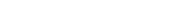 - Rozmowa kierowana na temat pracy zawodowej różnych zawodów.: Co to jest praca? Po co ludzie pracują? Co dzieje się, gry ktoś chce pracować i nie może znaleźć pracy?- Wyjaśnienie pojęcia zawód. Prezentacja na temat dawnych, ginących zawodów oraz zawodów przyszłości;- Żadna praca nie hańbi – burza mózgów; wyjaśnienie pojęcia.- zapoznanie z różnymi zawodami, budzenie szacunku wobec wszystkich ludzi bez względu na wykonywaną profesję, zwrócenie uwagi, że wszystkie zawody są potrzebne.- Czy są zawody wykonywane tylko przez mężczyzn/kobiety? (dawniej i dziś) – burza mózgów.- Prezentacja wyrazów, charakterystycznych rekwizytów – dopasowywanie do zawodów- Kim chciałbyś zostać? Co możesz zrobić, aby w przyszłości wykonywać wymarzony zawód– rozmowa z uczniami.-  Wysłuchanie wiersza „Wszyscy dla wszystkich” J. Tuwima – rozmowa nt. przeczytanego tekstu.- Praca plastyczna Moje ferie zimowe – technika pracy dowolna- Wykonywanie przez uczniów własnych puzzli, wymiana pomiędzy dziećmi.- Rozwiązywanie łamigłówek, wykreślanek, układanek, rebusów, labiryntów.- Zabawa Bystre oczko w grupach – odnajdywanie różnic w ilustracjach na czas.- Samodzielne układanie przez uczniów haseł do krzyżówki (wymiana pomiędzy uczniami) – klasy starsze.-Zabawa - Zgadnij kim jestem? - Zabawa ruchowa bieżna „Polowanie na zebry” - Wysłuchanie i nauka piosenki pt: „Zebra to nie tylko zwierz” sł.i muz. Jolanta Zapała - Praca plastyczno-techniczna przestrzenna Zebra- Zebra zabawa bieżna K. Wlaźnik- Masażyk relaksacyjny w parach Galopujące zebry- Zabawy na świeżym powietrzu.- Dekoracje na bal karnawałowy               - Maski karnawałowe – praca plastyczno-techniczna                                                   -Karnawałowe kotyliony-  z papieru i bibuły;                                                              -Zabawa ruchowa Ludzie do ludzi; Balon  w górze;                                                      - Zabawa integracyjna Tunel;                    -Nauka układu choreograficznego do piosenki Chihuahua; Czekolada-Tańce w parach z balonami, zabawa krzesełkowa przy muzyce, Just Dance- Zabawa w berka rymowanego,- Zabawy muzyczne z pokazywaniem. - Gry i zabawy ruchowe na świeżym powietrzuHistoryjki z życia wzięte – Internet – praca   z tekstem;- Krzyżówka z hasłem Bezpieczny internet;- Laptop z tektury- praca manualna;-Karty pracy Bezpieczny internet;- Praca plastyczno-techniczna pączki – technika wykonania dowolna (płaska/przestrzenna)- Zabawa „Zawody w jedzeniu paczków” (kule z gazet – kto więcej zbierze)- Film edukacyjny dla dzieci o ostatkach- Zabawa ruchowa „Razem damy radę”- Zabawy muzyczno-ruchowe: Krzesełka, Dwa kółeczka- Rozwiązywanie walentynkowej krzyżówki- Praca plastyczna Walentynka- Zabawa Poznaj imię wybranka, Kto kogo lubi? Kto kogo kocha? (dopasowywanie postaci z bajek)- Słuchanie piosenki Walentynki dla chłopczyka i dziewczynki„Zawody” – rozwiązywanie zagadek słowno - obrazkowych o zawodach . Zabawa ruchowo – naśladowcza „Pracujemy razem” - Dzieci wspólnie naśladują czynności osób wykonujących dany zawód.- Rozwiązywanie krzyżówki o zawodach.-Prezentacja multimedialna: Zawody świata na przestrzeni dziejów „Dawniej …. Dziś …. Jutro?”.- Zabawa w kalambury- naśladowanie zawodów, - Zgadnij, jaki to zawód?- zabawy w grupach.- Wykreślanki zawody.- Zabawa ruchowa przy piosence Przeboje Pana Tik Taka – Najdziwniejszy zawód świata- Zabawy na świeżym powietrzunauczyciele świetlicyI/II 2024r.nauczyciele świetlicy II/2024rnauczyciele świetlicy II/2024nauczyciele świetlicyI/II 2024r.nauczyciele świetlicy II/2024rnauczyciele świetlicy II/202426.02– 01.032024Baśnie, bajki, legendy.- Rozmowa kierowana na temat bajek i baśni. Wyjaśnienie pojęć, wskazanie na różnice.- Rozbudzanie zamiłowania do obcowania z książką,- Zapoznanie uczniów   z twórczością Hansa Christiana Andersena oraz jego najbardziej popularnymi baśniami.- Promowanie czytelnictwa jako sposobu na czas wolny.- Rozwijanie wyobraźni dziecięcej oraz inspirowanie do wyrażania treści w formie wypowiedzi   i ekspresji ruchowej.- Wizyta w bibliotece szkolnej – wybór spośród baśni i legend; propozycje dzieci (Legendy polskie, Warszawskie legendy, Baśnie polskie i europejskie)Zajęcia czytelnicze – czytanie dzieciom wybranych pozycji, starsi uczniowie (czytanie dzieci – dzieciom) – rozmowa nt. przeczytanych tekstów; rozwijanie umiejętności płynnego, głośnego czytania ze zrozumieniem.- Wysłuchanie wiersza M. Brody W świecie baśni;Dobre i złe postacie w baśniach – rozmowa kierowana;- Praca plastyczna – ulubiona postać bajkowa- technika dowolna.-Zabawa muzyczno – ruchowa Postacie z bajki;-Kalambury – Zgadnij jaka to bajka;Jaka to baśń? – rozwiązywanie zagadek rymowanych,- Próba inscenizacji wylosowanych scen z baśni – praca zespołowa;- Zabawa dydaktyczna Rekwizyty;-Układanie puzzli z ilustracjami bajek;Losowanie kopert  z rozsypanką wyrazową Tytuły baśni;-Słuchanie piosenki Abrakadabra -  taniec czarodziei;-Baśń muzyczna  -O królu Bocianie;-Prezentacja  multimedialna Od bajki do bajki;-Karta pracy Czy znasz te baśnie?;- Słuchowiska dla dzieci – baśnie i legendy- Zabawa dydaktyczna ćwicząca pamięć Tytułynauczyciele świetlicyII/III2024r..TerminTemat tygodniaZadania dydaktyczno- wychowawcze, sposób realizacjiZajęcia plastyczno-manualne/ Zajęcia umuzykalniające i multimedialne/ gry i zabawy dydaktyczne  Osoba odpowiedzialna/konkursy/termin realizacji04 – 0803.2024r11 -1503.2024rDzień KobietZ kulturą mi do twarzy.- 8 marca Dzień Kobiet,- zawody wykonywane przez kobiety, uświadomienie znaczenia pracy kobiet, podział obowiązku w   rodzinie, rozwijanie postawy szacunku wobec kobiet,- Czytanie fragmentów książki; Opowieści na dobranoc dla młodych buntowniczek,- sylwetki sławnych kobiet – dopasowanie nazwisk do imion. - Kto jest dżentelmenem, a kto damą?  -zasady dobrego zachowania względem kobiety,- Poznajemy zawody naszej mamy, babci, cioci.   ABC dobrych manier – jak zachować się wobec mam, nauczycielek, koleżanek.-Wysłuchanie wiersza Dzień kobiet;Kobiety w naszym życiu – mama, babcia, siostra- rozmowa kierowana;-  Wysłuchanie wiersza H. Łochockiej -Tyle kobiet  dookoła; rozmowa nt. przeczytanego tekstu.- Poznanie bliżej sylwetek znanych kobiet – czytanie książek z serii Mali Wielcy np. Marilyn Monroe, Frida Kahlo, Maria Montessori, Astrid Lindgren, królowa Elżbieta, Matka Teresa.- Przypomnienie podstawowych   zasad Savoir-vivre                                w różnych codziennych sytuacjach.-Propagowanie zasad kulturalnego zachowania                  w sytuacjach dnia codziennego.-Wdrażanie dzieci do zachowania ładu  i porządku.- Podkreślenie znaczenia kultury i zasad w zachowaniu oraz zachęcanie do używania zwrotów
grzecznościowych. A,B,C dobrego wychowania – pogadanka;-Wysłuchanie wiersza J. Brzechwy Kwoka  dyskusja;- Jesteśmy kulturalnymi uczniami – przypominamy i utrwalamy zasady zachowania w szkole- praca grupowa;- Słucham i rozumiem innych – pogadanka na temat zachowania wobec innych, okazywania wzajemnego szacunku, tolerancji.- Słuchanie wiersza  S. Karaszewskiego Magiczne słowa trzy;-Wysłuchanie wiersza pt: „ Dobre zwyczaje”--rozmowa nt. treści;14.03. Dzień Motyli – najważniejsze informacje o owadach, ciekawostki, film edukacyjny.16.03 Dzień pandy - ciekawostki o misiach panda; ochrona zagrożonych gatunków- Wykonanie laurki z okazji Dnia Kobiet – bukiet kwiatów;- Bukiet z bibuły praca przestrzenna; Kwiatek Origami;- Słoneczna kartka dla mamy, babci, Pani;-Prezent dla mamy, babci, siostry – Pudełko na biżuterię z opakowania po herbacie,                                                   - Rozwiązywanie krzyżówki z hasłem Dzień kobiet;                                            - Gra dydaktyczna Kwiatuszek;                -Głuchy telefon – powiedz coś miłego;       - Próba wiedzy – Znajdź błąd w tytule;     -Karta pracy Znajdź przedmioty ukryte na obrazku;                                                    - Zajęcia sportowe, gry w bera, zbijak,      - Nauka piosenki Jest dzień kobiet                      Słuchanie piosenek i zabawy rytmiczne przy muzyce. -Kulturalni w szkole  i w domu – praca dowolną techniką;- Przy stole praca pastelami;-Wykonanie plakatu propagującego poprawne zachowanie w szkole i w domu,- Prezentacja multimedialna Savoir Vivre na co dzień;-Zabawy z piłką  i skakanką na wesoło: -Podaj dalej, Tor przeszkód, Szczurek, Piłka- Zapamiętaj swoją parę – gra na spostrzegawczość;- Drzewko dobrych słów  wycinanie i ozdabianie drzewa, wypisanie miłych słów;-Słoneczko dobrych manier  praca manualna;Zgodny świat papieroplastyka;- Zabawy sportowe- hula-hop, szczudła, zabawy z piką,-Zajęcia relaksacyjne- słuchanie muzyki poważnej, odgłosów przyrody- Zabawy na świeżym powietrzu- Praca plastyczna Motyle – dowolna technika- Zabawa ruchowa Raz, dwa, trzy Baba Jaga patrzynauczyciele świetlicyIII. 2024r.Konkurs świetlicowy- „Portret znanych kobiet”- świetlica 118Nauczyciele świetlicy III/2024TerminTerminTemat tygodniaZadania dydaktyczno- wychowawcze, sposób realizacjiZadania dydaktyczno- wychowawcze, sposób realizacjiZajęcia plastyczno manualne/ Zajęcia umuzykalniające i multimedialne/ gry i zabawy dydaktyczne  Osoba odpowiedzialna/konkursy/termin realizacjiOsoba odpowiedzialna/konkursy/termin realizacji18 – 2203.2024rZwiastuny wiosnyZwiastuny wiosnyZwiastuny wiosny- Zmiany zachodzące w przyrodzie i zjawiska atmosferyczne występujące wiosną.  Słuchanie wierszy o wiośnie – Rozbudzanie wrażliwości na piękno przyrody ,,Co zmienia się w przyrodzie na wiosnę?” swobodne wypowiedzi dzieci .  Pierwsze wiosenne kwiaty-  zapoznanie z gatunkami wiosennych kwiatów, ćwiczenia w ich rozpoznawaniu i nazywaniu.  Marzanna – zwyczaj żegnania zimy i witania wiosny.  Kalendarzowa wiosna - Co zmienia się w przyrodzie na wiosnę? – rozmowa kierowana;- Zapoznanie z ptakami przylatującymi do Polski. Poszerzenie wiedzy uczniów na temat zwiastunów wiosny;- Wyjaśnienie przysłowia W marcu jak w garncu- Rozwiązywanie krzyżówek i rebusów o tematyce wiosennej. -  Wiosenne kwiaty przestrzenne – np. w wykorzystaniem papierowych rolek, plastikowych łyżek.- Portret Pani Wiosny- praca plastyczna dowolną techniką.- Zabawy ruchowe – ćwiczenia z piłką – -Spacery. Obserwacja zmian zachodzących w przyrodzie.- Ćwiczenia oddechowe i relaksacyjne przy muzyce.- Słuchanie piosenek o wiośnie-Odgrywanie scenek dramowych Spotkanie dwóch panien – Wiosny  i Zimy;- Prezentacja multimedialna Symptomy wiosny;- Słuchanie i nauka słów piosenki Wiosna  -Zabawy sportowe na świeżym powietrzu- berek, zbijak, piłka nożna, skakankinauczyciele świetlicyIII.2023r.Konkurs świetlicowy Kartka wielkanocna dla seniora – nauczyciele świetlicy 11925 – 27 03.2024rWielkanoc-Wprowadzenie nastroju oczekiwania na zbliżające się Święta Wielkanocne.- W koszyku wielkanocnym - Symbolika koszyka- rozmowa kierowana nt. produktów znajdujących się w koszyku wielkanocnym( baranek, jajko, chleb, sól, mięso itd.).  Mazurki, Pisanki, Kraszanki, Święconka, Dyngus- pogadanka tematyczna w kręgu – zwyczaje wielkanocne. -Kultywowanie  polskich tradycji wielkanocnych; zwyczaje  tradycyjnych sposobów zdobienia pisanek- Uświadomienie uczniom znaczenia tradycji świątecznych dla umocnienia więzi rodzinnych; rodzinne spotkania przy wielkanocnym stole, - Śniadanie wielkanocne - Co znajduje się na waszym stole; wypowiedzi uczniów. - Czytanie wybranych wierszy o tematyce wielkanocnej autorstwa np. ks. J. Twardowskiego, W. Grodzieńskiej, D. Gellner – rozmowy z dziećmi nt. przeczytanych tekstów- Wielkanocne życzenia – nauka samodzielnego redagowania życzeń- Wykonanie dekoracji wielkanocnych świetlicy.  Zagadki, wykreślanki, krzyżówka, rebusy związane z Wielkanocą. -Wykonanie ozdób wielkanocnych: kurczaczki, zajączki, pisanki, koszyczki wielkanocne przy użyciu różnorodnego materiału; -Kreatywna pisanka praca przestrzenna;- Wielkanocny zajączek, Kartka wielkanocna – prace plastyczne wykonane techniką dowolną.- Gry sportowe na boisku szkolnym (zbijak, dwa ognie, piłka nożna, skakanki, gra w gumę)- Zabawa terenowa   w poszukiwaniu wielkanocnego jajka,- Słuchanie piosenek o tematyce wielkanocnej (nauka wybranej).Wszyscynauczyciele świetlicyIII.2023r.TerminTemat tygodniaZadania dydaktyczno- wychowawcze, sposób realizacjiZajęcia plastyczno manualne/ Zajęcia umuzykalniające i multimedialne/ gry i zabawy dydaktyczne , zabawy ruchoweOsoba odpowiedzialna/konkursy/termin realizacji03 – 0504.2024rTeatr- Rozbudzanie postaw twórczych – odgrywanie krótkich scenek dramowych  – wcielanie się w bajkowych bohaterów oraz z filmów dla dzieci.  -Pogłębienie wiadomości nt. teatru; prezentacja filmu edukacyjnego Teatr. Pogadanka na temat zachowania się w teatrze, odpowiedniego ubioru. Dlaczego ludzie chodzą do teatru? – swobodne wypowiedzi dzieci, odwoływanie się do własnych doświadczeń.  Kto pracuje w teatrze? – rozmowa kierowana. Przedstawienie pracowników teatru m.in. aktorzy – grający na scenie; soufleur – podpowiadający tekst; inspicjent – zarządzający przebiegiem przedstawienia; kierownik produkcji – koordynujący pracę teatru, rekwizytor – dbający o przedmioty na scenie; oświetleniowiec, kreator dźwięku. Czytanie wiersza M. Głogowskiego Takie miejsce – rozmowa nt. przeczytanego tekstu  -Zabawa w teatr. Inscenizacja wybranego wiersza. Nauczyciel odczytuje tekst, który jest odgrywany przez dzieci.  Zabawy w naśladowanie – uczniowie naśladują gestem i mimiką dobrze im znane zwierzęta. - Zajęcia plastyczne – kukiełka lub pacynka- Zabawy ruchowe przy muzyce – nauka układów tanecznych- -Zabawa w teatr -przygotowanie sceny, rekwizytów; odgrywanie scenek;- Taniec zabawek – zabawa taneczna z elementami naśladownictwa;Łamigłówki Mądrej Sówki – karty pracy z rebusami, zadaniami do rozwiązania;- Nauka piosenki „Bo w teatrze, w teatrze”Nauczyciele świetlicyIV.2024r.Termin Temat tygodniaZadania dydaktyczno- wychowawcze, sposób realizacjiZajęcia plastyczno manualne/ Zajęcia umuzykalniające i multimedialne/ gry i zabawy dydaktyczne , zabawy ruchoweOsoba odpowiedzialna/konkursy/ termin realizacji08 – 1204.2024rKwiecień plecień.-Nauka obserwacji    i określania zmian   w przyrodzie związanych z wiosną,- Kwietniowe przysłowia –Co oznaczają? – rozmowa kierowana;- Wysłuchanie opowiadani Kwiecień -plecień  E. Stadtmüller, rozmowa inspirowana jego treścią;- Czytanie wiersza    M. Konopnickiej Jabłonka  rozmowa nt. treści;- Słuchanie wiersza Pory roku M. Bogdanowicz- dyskusja nt. zmian zachodzących w przyrodzie;- Kwietniowe żarty – układamy wierszowane fraszki;13.04 Dzień Scrabble – świetlicowe rozgrywki w Scrabble, Krzyżówki- Kwietniowy sad  -    praca dowolną techniką;- Tulipany, lilie, stokrotki – wykonanie kwiatów techniką orgiami   i quilling ( zwijania);-Czasem słońce, czasem deszcz  praca plastyczna; -Dobieramy w pary- Owoce w sadzie;- Słuchanie piosenek o tematyce wiosennej- Zabawy ruchowe przy muzyce Just dance- Zabawy ruchowe na dobry początek dnia, gimnastyka poranna.- Zabawa dydaktyczna ćwicząca pamięć Czego brakuje? (znikające pzredmioty)- Zajęcia relaksacyjne, wyciszające, słuchowiska- Zabawy ruchowe na świeżym powietrzunauczyciele świetlicyIV.2023r.15 – 1904.2024r22 – 2604.2024r15 – 1904.2024r22 – 2604.2024rW układzie słonecznymZIEMIA NASZA PLANETA-Rozmowa kierowana na temat układu słonecznego. Jakie znamy planety?, gdzie one się znajdują.- Podział planet ze względu na budowę:
• planety zbudowane ze skał „typu ziemskiego”: Merkury, Wenus, Ziemia, Mars,
• planety zbudowane z gazów tzw. „olbrzymy gazowe”: Jowisz, Saturn, Uran, Neptun -Rozwijanie zainteresowań tematyką kosmosu, poznanie pojęć z nim związanych     - Mikołaj Kopernik – „Polskie stworzyło go plemię. Wstrzymał Słońce, ruszył Ziemię” – przybliżenie sylwetki astronoma, ciekawostki z jego życia.- Czytanie fragmentu utworu   W. Chotomskiej Dzieci pana astronomaCzytanie wiersza pt: Moja planeta.- Ziemia-nasz wspólny dom. Swobodne wypowiedzi dzieci na temat: "Jak szanujemy naszą planetę?"  "Ratujmy przyrodę" - debata ekologiczna. Projektowanie znaków zakazu, które uczniowie umieściliby nad jeziorem, w górach, nad morzem aby chronić je przed zanieczyszczeniem - Kształtowanie świadomości ekologicznej.- Uświadomienie dzieciom znaczenia dbania o środowisko naturalne.- Wzmacnianie potrzeby segregowania śmieci.- Co rozumiemy pod pojęciem ekologia? Burza mózgów;- Segregacja, recykling. Co oznaczają te terminy? - rozmowa- Jak ważne jest dbanie o środowisko? Oszczędzanie wody, energii, papieru, żywności - rozmowa kierowana;-Omówienie zasad zachowywania się na terenach chronionych-22.04 Dzień Ziemi - Sprzątanie terenu zielonego wokół szkoły, co mogę zrobić dla Ziemi? – propozycje dzieci.- Wydzieranka  Dbamy  o naszą planetę;- Układ planet- paca plastyczna- Nauka piosenki W układzie słonecznym - Oglądanie filmów edukacyjnych /prezentacji dotyczących kosmosu, postaci Mikołaja Kopernika, układu słonecznego- Praca plastyczno-techniczna Rakieta kosmiczna wykonana z materiałów przeznaczonych do recyklingu (butelki, kartony, opakowania, folie itp.)- Praca dowolną techniką Kosmos;- Zabawy ruchowe przy muzyce, zabawy naśladowcze, zabawy w kole np. Idzie sobie krasnoludek.- Relaksacja przy muzyce, odgłosach przyrody, słuchowiska dla dzieci.- Zabawy ruchowe na świeżym powietrzu, gry zespołowe. Rebusy ekologiczne. Układanie haseł o ochronie przyrody  "Cuda z makulatury" - praca technicznaKarta pracy Akcja Segregacja dopasowywanie śmieci do odpowiednich pojemników;- Gra dydaktyczna Ekologiczny labirynt;Wiosenne porządki – karta pracy;-Zagadki ekologiczne;Krzyżówki z hasłem Dbam o ziemię, Jestem ekologiem;                                                 -- -Praca w grupach – Pomysły na ratowanie planety;-Zajęcia czytelnicze- związane z tematem tygodnia,- Prezentacje multimedialne oraz filmy edukacyjne związane z ekologią, zanieczyszczeniem planety i mieszkających na niej zwierząt, wysypiska śmieci na oceanach itp.- Słuchanie piosenek o tematyce ekologicznej    - Zabawy ruchowe na świeżym powietrzu - Matka Ziemia – praca przestrzenna, grupowanauczyciele świetlicyIV.2023r.Konkurs świetlicowy – Symbole narodowe (plastyczny) Nauczyciele świetlicy 117nauczyciele świetlicyIV.2023r.Konkurs świetlicowy – Symbole narodowe (plastyczny) Nauczyciele świetlicy 11729 – 3004.2024rMAJOWE ŚWIĘTA- Znaczenie słowa Ojczyzna, poznajemy historię państwa polskiego i związane z nią legendy,- Nasze symbole narodowe – godło i flaga,- Słuchanie pieśni patriotycznych,- Barwy majowe; chorągiewki, biało- czerwone kwiaty, serca- Udany weekend majowy – propozycje dzieci dot. form spędzenia wolnego czasu-Praca plastyczna – godło, flaga,- Nauka piosenki- Jestem Polką i Polakiem, Biało-czerwone serce- Słuchanie opowiadania Gdzie skryło się słonko  rozmowa nt. treści;- Prezentacje i filmy edukacyjne związane z majowymi świętami- Zabawy ruchowe na świeżym powietrzuNauczyciele świetlicyIV.2023r.06 – 1005.2024r.Talerzyk pełen zdrowia/ Ruch to zdrowie- Wdrażanie do dbania o zdrowie swoje i innych, przestrzegania zasad zdrowego żywienia.- Nowalijki na talerzu – wyjaśnienie pojęcia nowalijka, samodzielne układanie zdrowego menu.- Kształtowanie u dzieci właściwych zachowań prozdrowotnych.- Uświadamianie związku pomiędzy zdrowym odżywianiem a funkcjonowaniem organizmu.- Wysłuchanie wiersza     K. Gruszczyński Witaminy rozmowa nt. treści,- Samodzielne przygotowywanie drobnych, zdrowych posiłków: kanapki, owocowe smoothie, koktajle mleczno-owocowe – rozwój samodzielności, sprawności manualnych, sprawczości.- Wiosenne sporty i aktywności – burza mózgów, rozmowa nt. pozytywnego wpływu aktywności na świeżym powietrzu na zdrowie fizyczne i psychiczne-Plakat Talerz zdrowej żywności;-Uzupełnianie i kolorowanie Piramidy Żywieniowej;Praca przestrzenna –Owoce z bibuły;Przestrzenna praca plastyczna Owocowy stragan  - Zabawa ruchowa Prosto do celu;-Zabawa naśladownicza Leci samolot;- Zabawy ruchowe przy muzyce- Zabawa ruchowa  Gimnastyka – fajna sprawa,- Zabawy ruchowe na korytarzu szkolnym- Zawody sportowe w grupach świetlicowych na świeżym powietrzu- Słuchanie piosenek o tematyce prozdrowotnej- Rozwiązywanie zagadek, wykreślanek, krzyżówki sprawdzającej znajomość nazw warzyw i owoców- Relaksacja przy muzyce, słuchowiska dla dzieci- Zabawy ruchowe na świeżym powietrzuNauczyciele świetlicyV.2024r.dzielnicowykonkurs fotograficzny-„Moje podwórko” -świetlica 11813 i 1705.2024rPodwodny świat/ Tajemnice głębin-Kształtowanie postawy proekologicznej,- Pogadanki nt. ochroną dóbr naturalnych,- wyrabianie prawidłowych nawyków higienicznych u dzieci, uwzględniając oszczędne gospodarowanie wodą. - Prezentacja gatunków zwierząt i roślin wodnych,-Poznanie wiadomości na temat ryb i środowiska ich życia.                                                                - Morza i oceany – prezentacje filmów edukacyjnych                                                         - Podwodny świat zwierząt - Zwierzęta dla dzieci- Atlas.-praca plastyczna: „Akwarium”- zagadki i quizy o tematyce morskiej.- Zabawa ruchowa ze śpiewem Moja szczęśliwa rodzinka;- Zabawa ruchowa Murarz.- Zabawa muzyczno-ruchowa Baby Shark- Gry i zabawy na boisku szkolnym;-Zabawa naśladowcza „Rybie minki”.- Wysłuchanie wiersza Maciejki Mazan Konik morski.nauczyciele świetlicyV.2024r.Konkurs recytatorski „Poezja Hanny Niewiadomskiej” Iwona Gogolińska s.11820 - 2405.2024r.27 – 2905.2024rMOJA RODZINA, DZIEŃ MAMYWSZYSTKIE DZIECI NASZE SĄ-Uświadomienie dzieciom znaczenia rodziny  w ich życiu.- Wyjaśnienie pojęć: krewny, stryj, wuj.-Podkreślenie ważnej roli matki w rodzinie. Pogłębianie szacunku dla rodziców i osób starszych. Wdrażanie zasad kultury na co dzień.-Mama -wyjątkowe słowo na świecie-pogadanka. Czytanie wierszy poświęconych Dniu Matki. Przysłowia i mądrości o matce-ich interpretacja.-Kształtowanie uczuć miłości, przywiązania do rodziców.-Zapoznanie dzieci z tradycją obchodzenia Dnia Matki;Jak okazywać szacunek i miłość w rodzinie – rozmowa kierowana.- W czym mogę pomóc mamie? – pomysły dzieci.- 20.05  Światowy Dzień Pszczół – przedstawienie ciekawostek z życia owadów-Zapoznanie z życiem i wyglądem dzieci z różnych stron świata. Podkreślenie znaczenia przyjaźni międzynarodowej.     -Kształtowanie postaw koleżeństwa, wzajemnej pomocy i życzliwości podczas zabaw.-Dzieciństwo bez przemocy-rozmowa na temat relacji między rodzicami a dziećmi. Wyjaśnienie, po co i w jakim celu została uchwalona Konwencja Praw Dziecka.- Rozwijanie szacunku i życzliwości do dzieci z różnych stron świata.-Wysłuchanie opowiadania   A. Galicy Dzień dziecka, rozmowa nt. tekstu;            -Co kraj, to obyczaj – zwyczaje związane z dniem dziecka na świecie. Pogadanka - prawa i obowiązki dziecka;-Upominek dla mamy - laurka, kwiaty, korale, serduszko z masy solnej itp.-Portret mojej mamy – technika kolażu. -Zagadka ruchowa -inscenizacja zajęć, które najczęściej wykonują nasze mamy. -Zabawy ze śpiewem. Słuchanie piosenek związanych z Dniem Mamy.,                -Gra dydaktyczna Tak lub nie;         -Dobieranie określeń Jaka jest Twoja mama?;- prezentacja filmów edukacyjnych o pszczołach- Wykonywanie zadań na platformie wordwall związanych z pszczołami- Słuchanie piosenki „Pszczółka Maja”- Zabawy na świeżym powietrzu- Dzieci z różnych stron świata-wykonanie plakatu przez wszystkich uczestników świetlicy (praca zbiorowa).-Gry i zabawy na spostrzegawczość i koncentrację. Gry stolikowe.-Słuchanie piosenek ulubionych zespołów  dziecięcych,-Dzieci z różnych stron świata- praca plastyczna na brystolu;-Zabawa dydaktyczna Podróż przez świat;- Zabawa integrująca Pokaż, w jakim jesteś humorze;- Zabawy ruchowe na świeżym powietrzu- Słuchowiska dla dzieci- Zabawy przy muzyce Just dancenauczyciele świetlicyV.2024r.Konkurs piosenki dziecięcej- sala 217Termin Temat tygodniaZadania dydaktyczno- wychowawcze, sposób realizacjiZajęcia plastyczno manualne/ Zajęcia umuzykalniające i multimedialne/ gry i zabawy dydaktyczne , zabawy ruchoweOsoba odpowiedzialna/konkursy/termin realizacji03 – 0706.2024rPALCEM PO MAPIE- Europa – informacje o krajach europejskich, ciekawostki, tradycyjne potrawy wybranych krajów, z czego słynną i z czym nam się kojarzą poszczególne kraje.- Nasz europejskie wyjazdy – opowieści dzieci o ich podróżach, ciekawych miejscach, które odwiedziły.- Pamiątki z podróży – prezentacja pamiątek, zdjęć z podróży po Europie- Nauka zwrotów grzecznościowych, powitania w różnych językach- Zajęcia z mapą – odnajdywanie wskazanych państw w Europie- poznajemy stolice europejskie- Znani Europejczycy – przedstawienie wybranych, znanych i zasłużonych postaci z różnych krajów europejskich-Rozwiązywanie zagadek, wykreślanek, krzyżówki związanej z tematem- Wykonanie pracy plastycznej kojarzącej się z jednym z krajów np. wiking – Norwegia; korona, czerwony autobus – Anglia itp. techniką dowolną.- Słuchanie piosenki o Europie Piosenki Młodych Odkrywców – Orkiestra Dni naszych- Prezentacje i filmy edukacyjne dla dzieci o poszczególnych krajach- Zadanie dydaktyczne – dopasuj nazwisko znanej postaci do kraju z kórego pochodzi- Stworzenie przewodnika atrakcji turystycznych Europy.- Zabawy ruchowe na świeżym powietrzunauczyciele świetlicyVI.2024r.10 – 14 06.2024r.Lato tuż, tuż-Poszerzenie wiedzy o zbliżającej się porze roku (lecie).-Rozwijanie umiejętności decydowania o swoich zainteresowaniach. Podróże małe i duże. Co robimy latem? – rozmowa tematyczna;- Idzie lato – rozmowa   nt. cech charakterystycznych lata;-Wysłuchanie wiersza  Z. Beszczyńskiej  Żeby przyszło lato;                                                            - Wakacyjne plany - swobodne wypowiedzi dzieci;                                           - Co spakować do plecaka?  - rozmowa kierowana;                                                      -Czytanie z podziałem na role wiersza             Przyjście lata  J. Brzechwy;                            -Wysłuchanie wiersza Ewy Chotomskiej Plecak, torba i walizka;                                           - Moje ulubione letnie sporty – propozycje dzieci.-Figury geometryczne- układanie letnich obrazków;-Gra dydaktyczna Moje skojarzenia;-Zabawa orientacyjno – porządkowa Czerwcowy deszczyk;-Zabawa orientacyjno – porządkowa Czerwone  i białe;-Zabawa ruchowa Pociągi;- Zabawa orientacyjno-porządkowa Smoczy ogon;- Praca plastyczna Letnia łąka; letnie kwiaty – technika dowolna- Wspólne słuchanie i śpiewanie piosenek o tematyce letniej i wakacyjnej- Zabawy ruchowe na świeżym powietrzunauczyciele świetlicyVI.2024r.Konkurs świetlicowy- „ Lato, lato co ty na to..”- sala 11817 – 2106.2024r.Wakacje, wakacje.../Dzień Ojca- Wdrażanie do odpowiedniego zachowania na obozach i koloniach oraz przestrzegania zasad bezpieczeństwa w czasie wolnym od zajęć szkolnych. Zachęcanie do racjonalnego wykorzystania wolnego czasu. -Rozmowa na temat kończącego się roku szkolnego. Refleksje: co najbardziej utkwiło Ci w pamięci z tego roku? Co najbardziej podobało Ci się na świetlicy i w szkole, a co najmniej? W co i czym lubiłeś się bawić na świetlicy? Za czym lub za kim będziesz tęsknił?-Podkreślenie roli ojca w rodzinie w związku ze zbliżającym się Dniem Ojca. Nasi tatusiowie-pogadanka-Rozmowa z uczniami na temat ich planów wakacyjnych. Bezpieczne wakacje-pogadanka. Ważne telefony- utrwalenie numerów, zasady korzystania.- Pożegnanie z uczniami i wzajemne składanie wakacyjnych życzeń.- Moje wymarzone wakacje-technika dowolna.. - Laurka dla taty. Mój tata-portret, Upominek dla taty – technika dowolna.-Krzyżówki, rebusy i zagadki związane z wakacjami. -Zgaduj-zgadula: Gdzie pracuje mój tata?-Piosenki o lecie-budzenie radosnego nastroju z powodu zbliżających się wakacji.- Zabawy ruchowe na świeżym powietrzu.nauczyciele świetlicyVI.2024r.